PERFORMANCE MANAGEMENT Phase II-A Report 64Generally, from closed plans unless noted. Must contain sub-goal (not learning activity) with a status of “In Progress” or “Completed” with no cancelled outcomes.Generally, the numerator = who met the criteria      /   denominator = who COULD have met the criteria					TARGET: 30% of learners have an average of 3 suitability indicatorsSUITABILITY INDICATORS 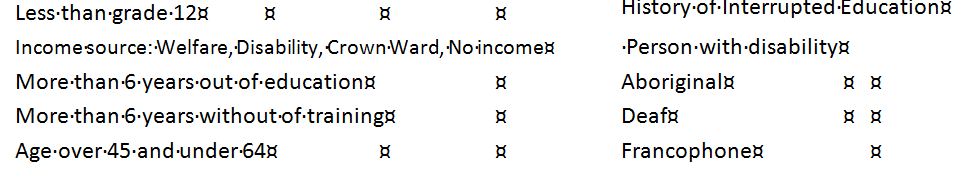 Disability defined on next pg
(Note – advised TCU (Brian) that the data dictionary does not include “no income” as one of the suitability indicators, although the report seems to pick it up for performance mgmt.)	Item 2 of Effectiveness on page 5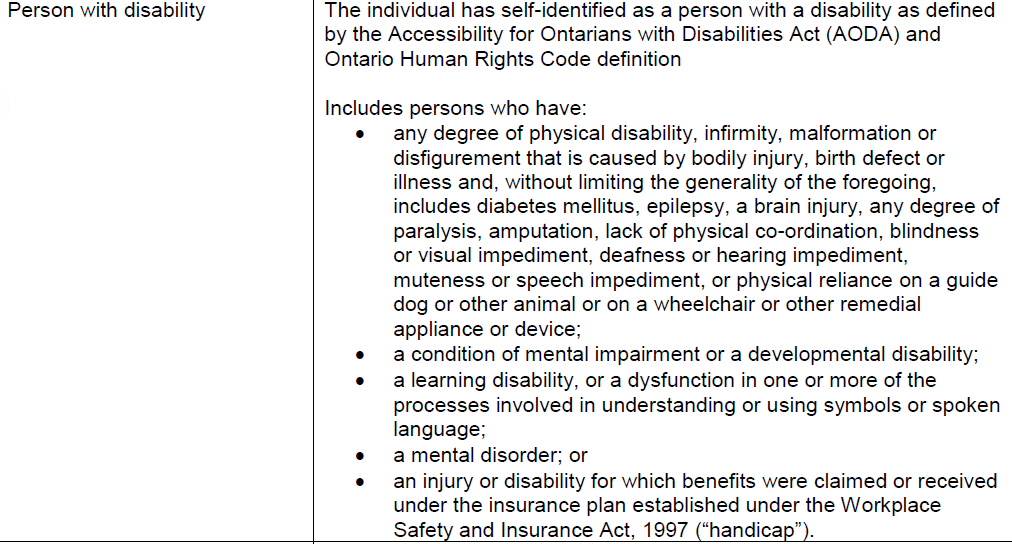 Use this to help a learner identify with a disability – many don’t know what is actually includedNumbers come from LBS guidelines pg 76C:\Users\admin\Desktop\REPORTS\Detailed service quality #64\Explanation.docxDimensionMade up ofWhat is measuredFrom where?NOTECustomer Service40%1. Customer satisfaction(accounts for 15% of the 40)Learner rates 4 or 5 on recommending programExit form/Learner exit& satisfactionFrom closed service plansCustomer Service40%Numerator: rating of 4 or 5Denom= All plans with 1-5 ratingsLearner response rate= actual # of learners who respondedCustomer Service40%Target: 90% of learners satisfiedTarget: 90% of learners satisfiedTarget: 90% of learners satisfiedCustomer Service40%Customer Service40%2. Service coordination(accounts for 25% of the 40)Referrals into our program, during  service and at exitIn: registration form, then cams.During:recorded in camsExit:recorded in camsNumerator= # of plans with at least one “countable” referralDenom= total # of plans closed within report periodActual=  % of plans with a supported referralFrom service plans closed in Report periodnote – report 60B won’t match because it is based on active plans+ closed plans if they were activeduring report period.Target: 50% of closed files have supported referralsSee page 2 for referrals infoTarget: 50% of closed files have supported referralsSee page 2 for referrals infoTarget: 50% of closed files have supported referralsSee page 2 for referrals infoTarget: 50% of closed files have supported referralsSee page 2 for referrals infoTarget: 50% of closed files have supported referralsSee page 2 for referrals infoReferrals in do not count if from: other LBS providers ,word of mouth; media; or no response   (recorded but not part of the measurement)Referred in: closed service plan and had to have had at least one competencyFormally referred, not word of mouthReferrals in do not count if from: other LBS providers ,word of mouth; media; or no response   (recorded but not part of the measurement)Referred in: closed service plan and had to have had at least one competencyFormally referred, not word of mouthReferrals in do not count if from: other LBS providers ,word of mouth; media; or no response   (recorded but not part of the measurement)Referred in: closed service plan and had to have had at least one competencyFormally referred, not word of mouthReferrals in do not count if from: other LBS providers ,word of mouth; media; or no response   (recorded but not part of the measurement)Referred in: closed service plan and had to have had at least one competencyFormally referred, not word of mouthReferrals in do not count if from: other LBS providers ,word of mouth; media; or no response   (recorded but not part of the measurement)Referred in: closed service plan and had to have had at least one competencyFormally referred, not word of mouthReferrals out count if:    Registered in Education – recognized high school or equiv.    Registered in Training – incl. LBS service provider – ie Learning Centre    Registered in ES – (Employment service)    Registered with Comm. Service that support learningReferred out : closed service plan and had to have had at least one competencyLearner confirmation that they are receiving services as result of LBS Service ProviderReferred out – community resources: learner confirmation that they are receiving service supporting achievement of goals as result of LBS Service ProviderReferrals out count if:    Registered in Education – recognized high school or equiv.    Registered in Training – incl. LBS service provider – ie Learning Centre    Registered in ES – (Employment service)    Registered with Comm. Service that support learningReferred out : closed service plan and had to have had at least one competencyLearner confirmation that they are receiving services as result of LBS Service ProviderReferred out – community resources: learner confirmation that they are receiving service supporting achievement of goals as result of LBS Service ProviderReferrals out count if:    Registered in Education – recognized high school or equiv.    Registered in Training – incl. LBS service provider – ie Learning Centre    Registered in ES – (Employment service)    Registered with Comm. Service that support learningReferred out : closed service plan and had to have had at least one competencyLearner confirmation that they are receiving services as result of LBS Service ProviderReferred out – community resources: learner confirmation that they are receiving service supporting achievement of goals as result of LBS Service ProviderReferrals out count if:    Registered in Education – recognized high school or equiv.    Registered in Training – incl. LBS service provider – ie Learning Centre    Registered in ES – (Employment service)    Registered with Comm. Service that support learningReferred out : closed service plan and had to have had at least one competencyLearner confirmation that they are receiving services as result of LBS Service ProviderReferred out – community resources: learner confirmation that they are receiving service supporting achievement of goals as result of LBS Service ProviderReferrals out count if:    Registered in Education – recognized high school or equiv.    Registered in Training – incl. LBS service provider – ie Learning Centre    Registered in ES – (Employment service)    Registered with Comm. Service that support learningReferred out : closed service plan and had to have had at least one competencyLearner confirmation that they are receiving services as result of LBS Service ProviderReferred out – community resources: learner confirmation that they are receiving service supporting achievement of goals as result of LBS Service ProviderDimensionMade up ofWhat is measuredFrom where?NOTEEffectiveness(50%)1. Suitability/Learner Profile(accounts for 20% of the 50)Who we are servingRegistration form (Cams person home page and client summaryNumerator= # of suitability indicatorsDenom= # of plans closed in report periodACTUAL: avge % of suitability indicators PER learner[sum of indicators divided by sum of closed plans divided by 10 (the number of indicators)]From closed service plansDimensionDimensionMade up ofMade up ofWhat is measuredWhat is measuredFrom where?From where?NOTEEffectiveness(50%)Effectiveness(50%)2.Learner Progress(accounts for 30% of the 50)2.Learner Progress(accounts for 30% of the 50)Learners who have successfully completed at least ONE milestone related to goal pathLearners who have successfully completed at least ONE milestone related to goal path“Attained” Competency plan item ie read continuous text, manage money; etc(not incl. learning activities) Numerator=# of plans with one competency plan item outcome of attained, entered during the report periodDenom= # of plans that were active or closed within the report period.Actual=% of plans with at least one milestone completed (num/den)“Attained” Competency plan item ie read continuous text, manage money; etc(not incl. learning activities) Numerator=# of plans with one competency plan item outcome of attained, entered during the report periodDenom= # of plans that were active or closed within the report period.Actual=% of plans with at least one milestone completed (num/den)From active and closed service plans(report 60B should match – same report criteria) Target: 60% achieving at least one milestoneTarget: 60% achieving at least one milestoneTarget: 60% achieving at least one milestoneTarget: 60% achieving at least one milestoneTarget: 60% achieving at least one milestoneTarget: 60% achieving at least one milestoneTarget: 60% achieving at least one milestoneTarget: 60% achieving at least one milestoneTarget: 60% achieving at least one milestoneDimensionMade up ofMade up ofWhat is measuredWhat is measuredFrom where?From where?NOTENOTEEfficiency(10%)Learners Served(accounts for 10%)Learners Served(accounts for 10%)All learners with active service planIncl. at least one milestone in progress or completed in camsAll learners with active service planIncl. at least one milestone in progress or completed in camsDefined start and end dates on a competency sub goal.Incl new and carry overDefined start and end dates on a competency sub goal.Incl new and carry overFrom active and closed service plans  if learner was served within the same fiscal yearFrom active and closed service plans  if learner was served within the same fiscal year	learner #s could be increased by knowingly adding a learner that has no expectation of completing a milestone, but it will have a detrimental effect on learner progress results (due to progress denominator being based on the total # plans that COULD have met requirements). Learner progress has a heavier weight (30%)	learner #s could be increased by knowingly adding a learner that has no expectation of completing a milestone, but it will have a detrimental effect on learner progress results (due to progress denominator being based on the total # plans that COULD have met requirements). Learner progress has a heavier weight (30%)	learner #s could be increased by knowingly adding a learner that has no expectation of completing a milestone, but it will have a detrimental effect on learner progress results (due to progress denominator being based on the total # plans that COULD have met requirements). Learner progress has a heavier weight (30%)	learner #s could be increased by knowingly adding a learner that has no expectation of completing a milestone, but it will have a detrimental effect on learner progress results (due to progress denominator being based on the total # plans that COULD have met requirements). Learner progress has a heavier weight (30%)	learner #s could be increased by knowingly adding a learner that has no expectation of completing a milestone, but it will have a detrimental effect on learner progress results (due to progress denominator being based on the total # plans that COULD have met requirements). Learner progress has a heavier weight (30%)	Calculation example:Annual target number 182 X pro-rated months ie, report is YTD apr-jun=3/12 or .25182 X.25=45.5YTD All Participants NUM is then divided by above result. Eg, all participant # is 25:25/45.5= 55% Actual.	Calculation example:Annual target number 182 X pro-rated months ie, report is YTD apr-jun=3/12 or .25182 X.25=45.5YTD All Participants NUM is then divided by above result. Eg, all participant # is 25:25/45.5= 55% Actual.	Calculation example:Annual target number 182 X pro-rated months ie, report is YTD apr-jun=3/12 or .25182 X.25=45.5YTD All Participants NUM is then divided by above result. Eg, all participant # is 25:25/45.5= 55% Actual.	Calculation example:Annual target number 182 X pro-rated months ie, report is YTD apr-jun=3/12 or .25182 X.25=45.5YTD All Participants NUM is then divided by above result. Eg, all participant # is 25:25/45.5= 55% Actual.Target: 100%  (135 learners)Target: 100%  (135 learners)Target: 100%  (135 learners)Target: 100%  (135 learners)Target: 100%  (135 learners)Target: 100%  (135 learners)Target: 100%  (135 learners)Target: 100%  (135 learners)Target: 100%  (135 learners)New= new learner with serv. plan created in current reporting period. \comes from SP home pg, case details, start date fieldCarry over= service plan created before current report period and still active at start of new report periodNew= new learner with serv. plan created in current reporting period. \comes from SP home pg, case details, start date fieldCarry over= service plan created before current report period and still active at start of new report periodNew= new learner with serv. plan created in current reporting period. \comes from SP home pg, case details, start date fieldCarry over= service plan created before current report period and still active at start of new report periodNew= new learner with serv. plan created in current reporting period. \comes from SP home pg, case details, start date fieldCarry over= service plan created before current report period and still active at start of new report periodNew= new learner with serv. plan created in current reporting period. \comes from SP home pg, case details, start date fieldCarry over= service plan created before current report period and still active at start of new report periodNew= new learner with serv. plan created in current reporting period. \comes from SP home pg, case details, start date fieldCarry over= service plan created before current report period and still active at start of new report periodNew= new learner with serv. plan created in current reporting period. \comes from SP home pg, case details, start date fieldCarry over= service plan created before current report period and still active at start of new report periodNew= new learner with serv. plan created in current reporting period. \comes from SP home pg, case details, start date fieldCarry over= service plan created before current report period and still active at start of new report periodNew= new learner with serv. plan created in current reporting period. \comes from SP home pg, case details, start date fieldCarry over= service plan created before current report period and still active at start of new report period